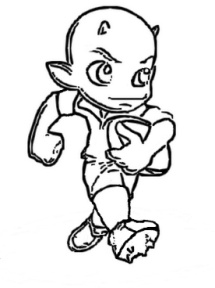    Organise : 	 Suivi d’un repas : Cochon de lait à la broche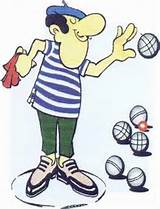 Terrain de boules de La Sorbonne (Nègrepelisse)Inscription à 14h00Inscription : 2 € / équipe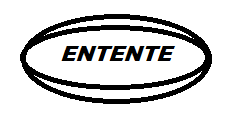 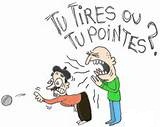 